01 марта  2022 г.                                              №   7                                     с.Обильное  «О присвоении адреса объекту адресации»            В соответствии с постановлением Правительства Российской Федерации от 19 ноября  2014 года № 1221 «Об утверждении Правил присвоения, изменения и аннулирования адресов», от 22 мая 2015 года № 492 «О составе сведений об адресах, размещаемых в государственном адресном реестре, порядке межведомственного информационного взаимодействия оператора федеральной информационной адресной системы с органами государственной власти и органами местного самоуправления при ведении государственного адресного реестра», постановлением администрации Обильненского сельского муниципального образования Республики Калмыкия от 16 января . № 3/1  «Об утверждении Правил присвоения, изменения и аннулирования адресов на территории Обильненского сельского муниципального образования РК», по итогам  проведения инвентаризации объектов адресации и отсутствием нормативного  правового акта о присвоении таких адресов, администрация Обильненского сельского муниципального образования Республики КалмыкияПОСТАНОВЛЯЕТ:        1. Присвоить объекту адресации  с кадастровым номером 08:08:200102:129 адрес:Российская Федерация,  Республика Калмыкия, Сарпинский муниципальный район, сельское поселение Обильненское, Обильное Село, Заречная Улица, Дом 18, квартира 1;        2. Присвоить объекту адресации  с кадастровым номером 08:08:200102:130 адрес:Российская Федерация,  Республика Калмыкия, Сарпинский муниципальный район, сельское поселение Обильненское, Обильное Село, Заречная Улица, Дом 18, квартира 2;        3. Присвоить объекту адресации  с кадастровым номером 08:08:200102:1119 адрес:Российская Федерация,  Республика Калмыкия, Сарпинский муниципальный район, сельское поселение Обильненское, Обильное Село, Заречная Улица, Дом 24, квартира 1;        4. Присвоить объекту адресации  без кадастрового номера адрес:Российская Федерация,  Республика Калмыкия, Сарпинский муниципальный район, сельское поселение Обильненское, Обильное Село, Заречная Улица, Дом 24, квартира 2;        5. Присвоить объекту адресации  с кадастровым номером 08:08:200102:112 адрес:Российская Федерация,  Республика Калмыкия, Сарпинский муниципальный район, сельское поселение Обильненское, Обильное Село, Заречная Улица, Дом 42, квартира 1;        6. Присвоить объекту адресации  с кадастровым номером 08:08:200102:111 адрес:Российская Федерация,  Республика Калмыкия, Сарпинский муниципальный район, сельское поселение Обильненское, Обильное Село, Заречная Улица, Дом 42, квартира 2;        7. Присвоить объекту адресации  с кадастровым номером 08:08:200102:131 адрес:Российская Федерация,  Республика Калмыкия, Сарпинский муниципальный район, сельское поселение Обильненское, Обильное Село, Заречная Улица, Дом 70, квартира 1;        8. Присвоить объекту адресации  с кадастровым номером 08:08:200102:132 адрес:Российская Федерация,  Республика Калмыкия, Сарпинский муниципальный район, сельское поселение Обильненское, Обильное Село, Заречная Улица, Дом 70, квартира 2;        9. Присвоить объекту адресации  с кадастровым номером 08:08:200104:156 адрес:Российская Федерация,  Республика Калмыкия, Сарпинский муниципальный район, сельское поселение Обильненское, Обильное Село, Заречная Улица, Дом 76, квартира 1;        10. Присвоить объекту адресации  с кадастровым номером 08:08:200102:123 адрес:Российская Федерация,  Республика Калмыкия, Сарпинский муниципальный район, сельское поселение Обильненское, Обильное Село, Заречная Улица, Дом 76, квартира 2;         11. Внести сведения об адресе объекта адресации в  государственный адресный реестр с использованием технических средств федеральной информационной адресной системы.         12. Обнародовать настоящее постановление  путем размещения  на информационном стенде в здании администрации Обильненского сельского муниципального образования, на официальном сайте администрации Обильненского сельского муниципального образования Республики Калмыкия в информационно-телекоммуникационной сети «Интернет»: obilnenskoe-smo.ru         13.   Настоящее постановление вступает в силу с момента его подписания.         14.   Контроль над исполнением настоящего постановления оставляю за собой.Глава администрации Обильненского сельского муниципального образования Республики Калмыкия                                                       В.Н.Сергеев01 марта  2022 г.                                              №   6                                     с.Обильное  «О присвоении адреса объекту адресации»            В соответствии с постановлением Правительства Российской Федерации от 19 ноября  2014 года № 1221 «Об утверждении Правил присвоения, изменения и аннулирования адресов», от 22 мая 2015 года № 492 «О составе сведений об адресах, размещаемых в государственном адресном реестре, порядке межведомственного информационного взаимодействия оператора федеральной информационной адресной системы с органами государственной власти и органами местного самоуправления при ведении государственного адресного реестра», постановлением администрации Обильненского сельского муниципального образования Республики Калмыкия от 16 января . № 3/1  «Об утверждении Правил присвоения, изменения и аннулирования адресов на территории Обильненского сельского муниципального образования РК», по итогам  проведения инвентаризации объектов адресации и отсутствием нормативного  правового акта о присвоении таких адресов, администрация Обильненского сельского муниципального образования Республики КалмыкияПОСТАНОВЛЯЕТ:        1. Присвоить объекту адресации  с кадастровым номером 08:08:200101:222 адрес:Российская Федерация,  Республика Калмыкия, Сарпинский муниципальный район, сельское поселение Обильненское, Обильное Село, Садовая Улица, Дом 14, квартира 1;        2. Присвоить объекту адресации  с кадастровым номером 08:08:200101:369 адрес:Российская Федерация,  Республика Калмыкия, Сарпинский муниципальный район, сельское поселение Обильненское, Обильное Село, Садовая Улица, Дом 14, квартира 2;        3. Присвоить объекту адресации  с кадастровым номером 08:08:200101:241 адрес:Российская Федерация,  Республика Калмыкия, Сарпинский муниципальный район, сельское поселение Обильненское, Обильное Село, Садовая Улица, Дом 16, квартира 1;        4. Присвоить объекту адресации  с кадастровым номером 08:08:200101:233 адрес:Российская Федерация,  Республика Калмыкия, Сарпинский муниципальный район, сельское поселение Обильненское, Обильное Село, Садовая Улица, Дом 16, квартира 2;        5. Присвоить объекту адресации  с кадастровым номером 08:08:200101:216 адрес:Российская Федерация,  Республика Калмыкия, Сарпинский муниципальный район, сельское поселение Обильненское, Обильное Село, Садовая Улица, Дом 18, квартира 1;        6. Присвоить объекту адресации  с кадастровым номером 08:08:200101:217 адрес:Российская Федерация,  Республика Калмыкия, Сарпинский муниципальный район, сельское поселение Обильненское, Обильное Село, Садовая Улица, Дом 18, квартира 2;        7. Внести сведения об адресе объекта адресации в  государственный адресный реестр с использованием технических средств федеральной информационной адресной системы.          8. Обнародовать настоящее постановление  путем размещения  на информационном стенде в здании администрации Обильненского сельского муниципального образования, на официальном сайте администрации Обильненского сельского муниципального образования Республики Калмыкия в информационно-телекоммуникационной сети «Интернет»: obilnenskoe-smo.ru         9.   Настоящее постановление вступает в силу с момента его подписания.         10.   Контроль над исполнением настоящего постановления оставляю за собой.Глава администрации Обильненского сельского муниципального образования Республики Калмыкия                                                       В.Н.Сергеев01 марта  2022 г.                                              №   5                                     с.Обильное  «О присвоении адреса объекту адресации»            В соответствии с постановлением Правительства Российской Федерации от 19 ноября  2014 года № 1221 «Об утверждении Правил присвоения, изменения и аннулирования адресов», от 22 мая 2015 года № 492 «О составе сведений об адресах, размещаемых в государственном адресном реестре, порядке межведомственного информационного взаимодействия оператора федеральной информационной адресной системы с органами государственной власти и органами местного самоуправления при ведении государственного адресного реестра», постановлением администрации Обильненского сельского муниципального образования Республики Калмыкия от 16 января . № 3/1  «Об утверждении Правил присвоения, изменения и аннулирования адресов на территории Обильненского сельского муниципального образования РК», по итогам  проведения инвентаризации объектов адресации и отсутствием нормативного  правового акта о присвоении таких адресов, администрация Обильненского сельского муниципального образования Республики КалмыкияПОСТАНОВЛЯЕТ:        1. Присвоить объекту адресации  с кадастровым номером 08:08:200104:159 адрес:Российская Федерация,  Республика Калмыкия, Сарпинский муниципальный район, сельское поселение Обильненское, Обильное Село, Центральная Улица, Дом 13, квартира 1;        2. Присвоить объекту адресации  с кадастровым номером 08:08:200104:160 адрес:Российская Федерация,  Республика Калмыкия, Сарпинский муниципальный район, сельское поселение Обильненское, Обильное Село, Центральная Улица, Дом 13, квартира 2;        3. Присвоить объекту адресации  без кадастрового номера адрес:Российская Федерация,  Республика Калмыкия, Сарпинский муниципальный район, сельское поселение Обильненское, Обильное Село, Центральная Улица, Дом 15, квартира 1;        4. Присвоить объекту адресации  с кадастровым номером 08:08:140101:265 адрес:Российская Федерация,  Республика Калмыкия, Сарпинский муниципальный район, сельское поселение Обильненское, Обильное Село, Центральная Улица, Дом 15, квартира 2;        5. Присвоить объекту адресации  с кадастровым номером 08:08:200101:215 адрес:Российская Федерация,  Республика Калмыкия, Сарпинский муниципальный район, сельское поселение Обильненское, Обильное Село, Центральная Улица, Дом 17, квартира 1;        6. Присвоить объекту адресации  с кадастровым номером 08:08:200101:371 адрес:Российская Федерация,  Республика Калмыкия, Сарпинский муниципальный район, сельское поселение Обильненское, Обильное Село, Центральная Улица, Дом 17, квартира 2;        7. Присвоить объекту адресации  с кадастровым номером 08:08:200101:239 адрес:Российская Федерация,  Республика Калмыкия, Сарпинский муниципальный район, сельское поселение Обильненское, Обильное Село, Центральная Улица, Дом 19, квартира 1;        8. Присвоить объекту адресации  без кадастрового номера адрес:Российская Федерация,  Республика Калмыкия, Сарпинский муниципальный район, сельское поселение Обильненское, Обильное Село, Центральная Улица, Дом 19, квартира 2;         9. Присвоить объекту адресации  с кадастровым номером 08:08:200101:370 адрес:Российская Федерация,  Республика Калмыкия, Сарпинский муниципальный район, сельское поселение Обильненское, Обильное Село, Центральная Улица, Дом 22, квартира 1;         10. Присвоить объекту адресации  с кадастровым номером 08:08:200101:224 адрес:Российская Федерация,  Республика Калмыкия, Сарпинский муниципальный район, сельское поселение Обильненское, Обильное Село, Центральная Улица, Дом 22, квартира 2;          11. Внести сведения об адресе объекта адресации в  государственный адресный реестр с использованием технических средств федеральной информационной адресной системы.          12. Обнародовать настоящее постановление  путем размещения  на информационном стенде в здании администрации Обильненского сельского муниципального образования, на официальном сайте администрации Обильненского сельского муниципального образования Республики Калмыкия в информационно-телекоммуникационной сети «Интернет»: obilnenskoe-smo.ru         13.   Настоящее постановление вступает в силу с момента его подписания.         14.   Контроль над исполнением настоящего постановления оставляю за собой.Глава администрации Обильненского сельского муниципального образования Республики Калмыкия                                                       В.Н.Сергеев01 марта  2022 г.                                              №   4                                     с.Обильное  «О присвоении адреса объекту адресации»            В соответствии с постановлением Правительства Российской Федерации от 19 ноября  2014 года № 1221 «Об утверждении Правил присвоения, изменения и аннулирования адресов», от 22 мая 2015 года № 492 «О составе сведений об адресах, размещаемых в государственном адресном реестре, порядке межведомственного информационного взаимодействия оператора федеральной информационной адресной системы с органами государственной власти и органами местного самоуправления при ведении государственного адресного реестра», постановлением администрации Обильненского сельского муниципального образования Республики Калмыкия от 16 января . № 3/1  «Об утверждении Правил присвоения, изменения и аннулирования адресов на территории Обильненского сельского муниципального образования РК», по итогам  проведения инвентаризации объектов адресации и отсутствием нормативного  правового акта о присвоении таких адресов, администрация Обильненского сельского муниципального образования Республики КалмыкияПОСТАНОВЛЯЕТ:        1. Присвоить объекту адресации  с кадастровым номером 08:08:200101:214 адрес:Российская Федерация,  Республика Калмыкия, Сарпинский муниципальный район, сельское поселение Обильненское, Обильное Село, Гагарина Улица, Дом 40, квартира 1;        2. Присвоить объекту адресации  с кадастровым номером 08:08:200104:164 адрес:Российская Федерация,  Республика Калмыкия, Сарпинский муниципальный район, сельское поселение Обильненское, Обильное Село, Гагарина Улица, Дом 42, квартира 2.        3. Присвоить объекту адресации  с кадастровым номером 08:08:200101:250 адрес:Российская Федерация,  Республика Калмыкия, Сарпинский муниципальный район, сельское поселение Обильненское, Обильное Село, Колхозная Улица, Дом 8, квартира 1;        4. Присвоить объекту адресации  с кадастровым номером 08:08:200101:237 адрес:Российская Федерация,  Республика Калмыкия, Сарпинский муниципальный район, сельское поселение Обильненское, Обильное Село, Колхозная Улица, Дом 8, квартира 2;        5. Внести сведения об адресе объекта адресации в  государственный адресный реестр с использованием технических средств федеральной информационной адресной системы.        6. Обнародовать настоящее постановление  путем размещения  на информационном стенде в здании администрации Обильненского сельского муниципального образования, на официальном сайте администрации Обильненского сельского муниципального образования Республики Калмыкия в информационно-телекоммуникационной сети «Интернет»: obilnenskoe-smo.ru        7.   Настоящее постановление вступает в силу с момента его подписания.        8.   Контроль над исполнением настоящего постановления оставляю за собой.Глава администрации Обильненского сельского муниципального образования Республики Калмыкия                                                       В.Н.СергеевПОСТАНОВЛЕНИЕ ГЛАВЫ  АДМИНИСТРАЦИИ ОБИЛЬНЕНСКОГО СЕЛЬСКОГО МУНИЦИПАЛЬНОГО ОБРАЗОВАНИЯ РЕСПУБЛИКИ  КАЛМЫКИЯ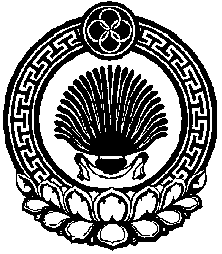 ХАЛЬМГ ТАНhЧИНОБИЛЬН СЕЛƏНƏ    МУНИЦИПАЛЬН БYРДƏЦИН АДМИНИСТРАЦИН ТОЛhАЧИН ТОГТАВРПОСТАНОВЛЕНИЕ ГЛАВЫ  АДМИНИСТРАЦИИ ОБИЛЬНЕНСКОГО СЕЛЬСКОГО МУНИЦИПАЛЬНОГО ОБРАЗОВАНИЯ РЕСПУБЛИКИ  КАЛМЫКИЯХАЛЬМГ ТАНhЧИНОБИЛЬН СЕЛƏНƏ    МУНИЦИПАЛЬН БYРДƏЦИН АДМИНИСТРАЦИН ТОЛhАЧИН ТОГТАВРПОСТАНОВЛЕНИЕ ГЛАВЫ  АДМИНИСТРАЦИИ ОБИЛЬНЕНСКОГО СЕЛЬСКОГО МУНИЦИПАЛЬНОГО ОБРАЗОВАНИЯ РЕСПУБЛИКИ  КАЛМЫКИЯХАЛЬМГ ТАНhЧИНОБИЛЬН СЕЛƏНƏ    МУНИЦИПАЛЬН БYРДƏЦИН АДМИНИСТРАЦИН ТОЛhАЧИН ТОГТАВРПОСТАНОВЛЕНИЕ ГЛАВЫ  АДМИНИСТРАЦИИ ОБИЛЬНЕНСКОГО СЕЛЬСКОГО МУНИЦИПАЛЬНОГО ОБРАЗОВАНИЯ РЕСПУБЛИКИ  КАЛМЫКИЯХАЛЬМГ ТАНhЧИНОБИЛЬН СЕЛƏНƏ    МУНИЦИПАЛЬН БYРДƏЦИН АДМИНИСТРАЦИН ТОЛhАЧИН ТОГТАВР